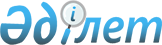 Об утверждении Правил разработки, утверждения, регистрации в реестре государственной системы обеспечения единства измерений и применения методик поверки средств измеренийПриказ Министра по инвестициям и развитию Республики Казахстан от 26 декабря 2018 года № 923. Зарегистрирован в Министерстве юстиции Республики Казахстан 27 декабря 2018 года № 18059.
      Примечание РЦПИ!Настоящий приказ вводится в действие с 11 апреля 2019 года.
      В соответствии с подпунктом 15) статьи 6-2 Закона Республики Казахстан "Об обеспечении единства измерений" ПРИКАЗЫВАЮ:
      Сноска. Преамбула - в редакции приказа Министра торговли и интеграции РК от 19.12.2023 № 441-НҚ (вводится в действие по истечении десяти календарных дней после дня его первого официального опубликования).


      1. Утвердить прилагаемые Правила разработки, утверждения, регистрации в реестре государственной системы обеспечения единства измерений и применения методик поверки средств измерений.
      2. Комитету технического регулирования и метрологии Министерства по инвестициям и развитию Республики Казахстан обеспечить:
      1) государственную регистрацию настоящего приказа в Министерстве юстиции Республики Казахстан;
      2) в течение десяти календарных дней со дня государственной регистрации настоящего приказа направление на казахском и русском языках в Республиканское государственное предприятие на праве хозяйственного ведения "Республиканский центр правовой информации" для официального опубликования и включения в Эталонный контрольный банк нормативных правовых актов Республики Казахстан;
      3) размещение настоящего приказа на интернет-ресурсе Министерства по инвестициям и развитию Республики Казахстан;
      4) в течение десяти рабочих дней после государственной регистрации настоящего приказа в Министерстве юстиции Республики Казахстан представление в Юридический департамент Министерства по инвестициям и развитию Республики Казахстан сведений об исполнении мероприятий, предусмотренных подпунктами 1), 2) и 3) настоящего пункта.
      3. Контроль за исполнением настоящего приказа возложить на курирующего вице-министра по инвестициям и развитию Республики Казахстан.
      4. Настоящий приказ вводится в действие с 11 апреля 2019 года и подлежит официальному опубликованию. Правила разработки, утверждения и регистрации в реестре государственной системы обеспечения единства измерений и применения методик поверки средств измерений Глава 1. Общие положения
      1. Настоящие Правила разработки, утверждения и регистрации в реестре государственной системы обеспечения единства измерений и применения методик поверки средств измерений (далее - Правила) разработаны в соответствии с подпунктом 15) статьи 6-2 Закона Республики Казахстан от 7 июня 2000 года "Об обеспечении единства измерений" (далее - Закон) и устанавливают основные требования к разработке, порядку утверждения и регистрации в реестре государственной системы обеспечения единства измерений, а также применению методик поверки, применяемых при проведении работ по обеспечению единства измерений в Республике Казахстан.
      2. В Правилах применяются следующие основные термины и определения:
      1) апробация методики поверки средств измерений – экспериментальное подтверждение пригодности методики поверки для определения и подтверждения соответствия средства измерений установленным техническим и метрологическим требованиям;
      2) методика поверки средств измерений – описание совокупности операций, выполнение которых позволяет определить и подтвердить соответствие средств измерений установленным требованиям к метрологическим характеристикам;
      3) реестр государственной системы обеспечения единства измерений (далее – реестр ГСИ РК) – электронная база данных объектов, участников работ и документов в области обеспечения единства измерений.
      Сноска. Пункт 2 - в редакции приказа Министра торговли и интеграции РК от 19.12.2023 № 441-НҚ (вводится в действие по истечении десяти календарных дней после дня его первого официального опубликования).


      3. Методики поверки средств измерений разрабатываются в соответствии со статьей 8 Закона и используются для подтверждения соответствия средств измерений установленным техническим и метрологическим требованиям.
      4. Методики поверки средств измерений, применяемые при измерениях, к которым установлены метрологические требования в перечнях измерений, относящихся к государственному регулированию, и нормативных правовых актах, подлежат регистрации и размещению в реестре ГСИ РК.
      Сноска. Пункт 4 - в редакции приказа Министра торговли и интеграции РК от 19.12.2023 № 441-НҚ (вводится в действие по истечении десяти календарных дней после дня его первого официального опубликования).

 Глава 2. Порядок разработки, утверждения и регистрации в реестре государственной системы обеспечения единства измерений и применения методик поверки средств измерений
      6. Методики поверки разрабатываются:
      1) предприятиями-разработчиками (изготовителями) средств измерений, при подготовке средств измерений к производству и выпуску в обращение в Республике Казахстан;
      2) пользователями средств измерений при их эксплуатации;
      3) физическими и юридическими лицами по заявке пользователя или изготовителя.
      7. Методики поверки разрабатываются в виде:
      1) межгосударственного, национального стандарта Республики Казахстан, стандарта организации;
      2) документов (например, инструкций по поверке) в составе эксплуатационной документации или разделов эксплуатационных документов.
      8. Методики поверки средств измерений, разрабатываемые в виде национальных и (или) межгосударственных стандартов, утверждаются и регистрируются в соответствии с СТ РК 1.2 "Государственная система технического регулирования Республики Казахстан. Порядок разработки национальных и предварительных национальных стандартов".
      9. Порядок разработки методик поверки осуществляется в соответствии с требованиями, установленными СТ РК 2.63 "Государственная система обеспечения единства измерений Республики Казахстан. Методики поверки средств измерений. Порядок разработки, утверждения и применения".
      10. Методики поверки средств измерений, разрабатываемые в виде стандарта организации или в составе эксплуатационной документации, утверждаются разработчиками методики поверки средств измерений и направляется для апробации в Государственный научно-метрологический центр (далее – ГНМЦ). Апробация методик поверки осуществляется ГНМЦ при проведении испытаний для целей утверждения типа средств измерений или метрологической аттестации.
      11. В случае получения отрицательных результатов при проведении апробации, ГНМЦ направляет методику поверки средств измерений на доработку с соответствующим заключением.
      12. Методики поверки средств измерений, утвержденные в соответствии с пунктом 10 Правил, прошедшие апробацию подлежат регистрации в реестре ГСИ РК в порядке, установленном Правилами ведения реестра государственной системы обеспечения единства измерений, утверждаемыми в соответствии с подпунктом 17) статьи 6-2 Закона.
      13. На территории Республики Казахстан допускаются к применению методики поверки средств измерений:
      1) разработанные в рамках Межгосударственного совета по стандартизации (в виде межгосударственных стандартов, правил по межгосударственной стандартизации, рекомендаций по межгосударственной стандартизации) без прохождения регистрации в реестре ГСИ РК;
      2) разработанные в странах СНГ, зарегистрированные в реестре ГСИ РК без проведения апробации, при проведении признания результатов испытаний и утверждения типа в соответствии с Соглашением о взаимном признании результатов испытаний с целью утверждения типа, метрологической аттестации, поверки и калибровки средств измерений, утвержденным Постановлением Правительства Республики Казахстан от 29 мая 2015 года № 1116;
      3) разработанные, утвержденные и зарегистрированные в виде национальных стандартов Республики Казахстан;
      4) разработанные, утвержденные и зарегистрированные в реестре ГСИ РК по результатам апробации, в соответствии с пунктами 9-12 Правил.
					© 2012. РГП на ПХВ «Институт законодательства и правовой информации Республики Казахстан» Министерства юстиции Республики Казахстан
				
      Министр по инвестициям и развитиюРеспублики Казахстан 

Ж. Қасымбек
Утверждены
приказом Министра
по инвестициям и развитию
Республики Казахстан
от 26 декабря 2018 года № 923